Рекомендациипо проведению акции «Азбука права» в детских оздоровительных организацияхАктуальность проведения акции «Азбука права» в детских оздоровительных организациях:Статистические данные ГУ МВД России по Алтайскому краю за           1 квартал 2015 года свидетельствуют о росте преступности среди несовершеннолетних на 32,1%, среди школьников – на 50%. При этом рост несовершеннолетних преступников составил 22,8%, из них школьников – 21,7%. Около трети несовершеннолетних, находящихся в конфликте с законом, совершают преступления повторно (рост в 1 квартале составил 37,1%), треть преступлений совершается подростками в группе. Цель: продолжить непрерывное формирование у несовершеннолетних устойчивого правосознания и правовой культуры в условиях летнего оздоровительного лагеря.Задачи: формирование у несовершеннолетних представлений об основных правах и обязанностях, социальной ответственности, об уважении к правам человека, свободе личности, Закону; предупреждение асоциального и противоправного поведения несовершеннолетних; интерактивное диалогическое взаимодействие всех участников, организация интересного и продуктивного досуга детей.Ожидаемые результаты:не менее 100% несовершеннолетних, отдыхающих в летних оздоровительных лагерях, станут участниками акции «Азбука права»;не менее 75% участников оценят Акцию как «интересная»;не менее 50% участников оценят Акцию как «полезная»;не менее 75% участников по результатам Акции верно ответят на вопросы анкеты (приложение 4);составление банка лучших практик по правовому направлению, формированию здорового и безопасного поведения; размещение информации о проведении Акции на сайте «Алтайские каникулы», сайтах образовательных организаций, муниципальных органов управления образованием.Материально-техническое обеспечение:Канцелярские принадлежности, спортивный инвентарь, материалы со световозвращающими характеристиками (для изготовления световозвращателей), мультимедийное оборудование.Методический комментарийАкция «Азбука права» (далее – «Акция») может быть проведена в течение одного дня или нескольких дней на усмотрение Координационного совета проведения Акции, созданного из числа руководителей и вожатых детских оздоровительных лагерей. Координационный совет планирует, разрабатывает и организует Акцию на основе примерной данных рекомендаций с учетом возраста несовершеннолетних и типом лагеря (загородный, с дневным пребыванием).Содержание Акции обуславливается сочетанием букв в слове «азбука», где каждая буква – отдельное направление, тематика, например:А – асоциальное поведение, авторское право, агрессия и т.д.З – здоровый и безопасный образ жизни (в т.ч. противодействие незаконному обороту наркотиков), законопослушное поведение, загрязнение окружающей среды, задержание, запись актов гражданского состояния и т.д.Б – безопасность дорожного движения (ответственность пешеходов, велосипедистов, мопедистов; изготовление и использование светоотражателей), безопасность поведения в обществе (предупреждение виктимного поведения) и т.д.У – уголовное право, уголовная ответственность, уполномоченный при Губернаторе Алтайского края по правам ребенка, угроза, ущерб и т.д.К – Конституция, Конвенция о правах ребенка, кодекс, коммуникативные навыки (детский телефон доверия), клевета, культура реагирования на конфликты и т.д.А – административное право (в т.ч. соблюдение закона Алтайского края от 07.12.2009 № 99-ЗС «Об ограничении пребывания несовершеннолетних в общественных местах на территории Алтайского края», Федерального закона от 23.02.2013 № 15-ФЗ «Об охране здоровья граждан от воздействия окружающего табачного дыма и последствий потребления табака») и т.д.Направления и темы для включения в план проведения Акции могут быть дополнены и использованы в неограниченном количестве. В качестве форм работы могут быть избраны ролевые игры, составление детских нормативных актов лагеря, просмотр и обсуждение видеороликов, медиапрезентаций, интеллектуальные и творческие конкурсы, тематические соревнования, практические упражнения, примирительные встречи, круги сообщества, беседы и т.д.В случае принятия решения об однодневной акции возможно проведение мероприятия в форме «кругосветки». Завершить Акцию может аукцион, в ходе которого отряды «покупают» призы на заработанные баллы, либо игровые деньги. Примеры мероприятий, предлагаемых для включения в план Акции:«Суд над гражданкой сигаретой», «Безопасное колесо», «Создание гражданского кодекса детского оздоровительного лагеря», «Герои сказок о правах человека», «Правила простых «НЕ», ролевые игры (приложение 1).Для направления «Культура реагирования на конфликты» разработаны методические рекомендации по проведению тематического дня «День восстановительной культуры» (приложение 2).При реализации направления «Здоровый и безопасный образ жизни» рекомендуем использовать формы работы, методические материалы ежегодной антинаркотической акции «Летний лагерь – территория здоровья».Кроме того, следует предусмотреть встречи с сотрудниками правоохранительных органов. Для подбора материалов правовой направленности рекомендуется использовать Интернет-портал Ярославской области «Подросток и закон» http://podrostok.edu.yar.ru/ ПРИЛОЖЕНИЕ 1Ролевая игра «Воображаемая страна» Сюжет игры. Вожатый просит отряд разделиться на группы по 5–6 человек. Каждая группа – первооткрыватели новой страны, куда не ступала нога человека и где нет никаких законов и правил. Каждая группа считает себя первыми поселенцами на этой новой земле. Кто займет какое социальное положение – неизвестно.Ход игры.Индивидуальная работа. Каждый участник должен самостоятельно перечислить (выбрать) три права, которые, по его мнению, должны быть гарантированы человеку в этой стране.Групповая работа. Группа обсуждает выбранные ее участниками права и отбирает десять прав, являющихся, по общему мнению, наиболее важными. Пусть каждая группа придумает название своей страны и на листке напишет десять выбранных ими прав.Составление всем отрядом общего списка прав. Весь отряд участвует в составлении контрольного списка, куда должны войти все права, перечисленные группами. Естественно, что многие права у разных групп будут повторяться. Отмечайте их в контрольном списке галочкой столько раз, сколько раз их называют группы.Рефлексия. Обсуждаются получившийся список и ход работы над его составлением. Примерные вопросы для обсуждения: «Изменились ли в ходе выполнения задания ваши представления о том, какие права являются наиболее важными?»«Какой станет жизнь, если исключить некоторые из этих прав?»«Есть ли какие-либо права, которыми вы хотели бы дополнить список?»«С какой целью мы составили этот список?» В завершении можно создать Детский кодекс оздоровительного лагеря.Игры (упражнения) по Всеобщей Декларации прав человека.Пантомима. Отряд делится на несколько команд. Команды по очереди показывают пантомимы, иллюстрирующие какую-либо статью Декларации. Другие команды угадывают, что имелось в виду. Возможно, угадывающие будут называть разные статьи Декларации. Это хороший повод поговорить о том, что зачастую нарушаются разные права человека одновременно.Аналогия. Отряд делится на команды. Представитель каждой команды после короткого обсуждения излагает текст той или иной статьи Декларации языком выходца из какой-либо социальной группы (программист, крестьянин, генерал, торговец и т. п.) Другие команды отгадывают, о какой статье идет речь.Упражнение «Я имею право»Ребятам предлагается разделить листок на три части:Я имею право... Поэтому я обязан(а)... Поэтому власть обязана…Сначала они заполняют левую часть, перечисляя те права, которые им кажутся наиболее важными. На работу дается около 5 минут. После того как они перечислили свои основные права, вожатый ставит вопрос: «Я имею право, но и каждый из вас имеет те же права, то есть я не один имею это право. Могу ли я абсолютно свободно осуществлять мое право?».Далее можно предложить ребятам для обсуждения конфликтную ситуацию (ситуация может быть любой, лишь бы был конфликт между людьми, в котором осуществление прав одного человека задевает право другого). 	Сцена может быть предварительно записана на видео или подготовлена заранее и разыграна.Вариант конфликтной ситуацииПляж. Знойный день. Отдыхающих много. Среди них есть и молодые, и пожилые люди. Костя пришел с друзьями позагорать и просто классно оттянуться. Он включил на смартфоне любимую молодежную музыку на полную громкость. Дремавший неподалеку старичок, конечно, проснулся и начал возмущаться «распущенностью молодежи, которая совершенно не уважает окружающих». Конфликт разгорается, одни встают на сторону Кости, – он имеет право отдыхать, как ему хочется, – другие на сторону старичка.Вопросы отряду: «Кто прав? Как бы вы разрешили эту ситуацию? Можем ли мы, несмотря ни на что, осуществлять свои права?»В ходе обсуждения ребята приходят к утверждению одного из основных принципов, заложенных в Декларации: «Свобода одного человека ограничена свободой других людей». Вожатый поясняет: исходя из данного принципа можно сделать вывод о том, что оборотной стороной любого права является обязанность. В то же время надо сказать, что одни обязанности связаны с тем человеком, который имеет соответствующее право, а другие – с властью. При наличии времени можно разыграть конфликтную ситуацию, в которой сторонами конфликта являются представитель власти и человек, властью не облеченный. Вместо этого достаточно привести один-два примера таких конфликтов. Теперь можно заполнить остальные части таблицы.На работу дается 5 минут. После того как ребята зачитают свои варианты, начинается обсуждение того, какие обязанности есть у человека, в связи с обладанием правами, а какие – у власти.В результате учащиеся приходят к выводу, что обязанности человека, возникающие в связи с реализацией какого- либо конкретного права человека, связаны в первую очередь с границей прав и свобод других людей. Например, реализация свободы собраний одних не должна препятствовать передвижению других и т. д. Но не более того! Человек не лишается ни одного права человека, в случае нарушения своих обязанностей (некоторые права могут быть определенным образом ограничены). Если речь идет о правах, не являющихся правами человека, границы прав и обязанностей определяются законами или договорами.Так, если человек грубо нарушил условия трудового контракта (не выполнил обязанности), работодатель может его уволить (при этом человек не лишается права на труд)Права, обязанности и ответственность несовершеннолетнего как гражданина Российской Федерации(использован материал Интернет-портала Ярославской области «Подросток и закон» http://podrostok.edu.yar.ru/)С момента рождения и до 6 летПраваПраво на жизньСт.6 Конвенции ООН о правах ребенкаПраво на индивидуальностьСт.8 Конвенции ООН о правах ребенкаПраво на имяСт.7 Конвенции ООН о правах ребенкаПраво всестороннее развитие и на уважение человеческого достоинстваСт.ст.27–31 Конвенции ООН о правах ребенкаПраво на свободу ассоциации и свободу мирных собранийСт.15 Конвенции ООН о правах ребенкаПраво свободно выражать свое мнениеСт.13 Конвенции ООН о правах ребенкаПраво на свободу мысли, совести и религииСт.14, ст.30 Конвенции ООН о правах ребенкаПраво на личную жизнь, семейную жизнь, неприкосновенность жилища, на защиту от незаконного посягательства на честь и репутациюСт.16 Конвенции ООН о правах ребенкаПраво на защиту своих прав и законных интересов родителями, органами опеки, прокурором, судомСт.3, ст.20 Конвенции ООН о правах ребенкаПраво жить и воспитываться в семьеСт.9-10 Конвенции ООН о правах ребенкаПраво на заботу и воспитание родителямиСт.7 ч.1 Конвенции ООН о правах ребенка, ст.38 ч.2 Конституции РФПраво выражать свое мнение при решении в семье любого вопроса, затрагивающего интересы ребенкаСт.12 Конвенции ООН о правах ребенка, ст.57 Семейного Кодекса РФПраво на гражданствоСт.7 ч.1 Конвенции ООН о правах ребенка, Закон РФ «О гражданстве Российской Федерации»:Ст.5 – граждане РФСт.12 – приобретение гражданства по рождениюСт.14 – прием в гражданство в упрощенном порядкеСт.9 – гражданство детейСт.24 – изменение гражданства ребенка при приобретении или прекращении гражданства РФ его родителейСт.25 – гражданство ребенка при приобретении или прекращении гражданства РФ одним из его родителейСт.26 – гражданство детей при усыновлении (удочерении)Ст.27 – гражданство детей и недееспособных лиц, над которыми установлена опекаПраво пользоваться благами социального обеспеченияСт.26 Конвенции ООН о правах ребенка, принцип 2 Декларации прав ребенкаПраво на уровень жизни, необходимый для физического, умственного, духовного, нравственного и социального развитияСт.27 ч.1 Конвенции ООН о правах ребенкаПраво на образованиеСт.28 ч.1 Конвенции ООН о правах ребенкаПраво на отдых и досугСт.31 ч.1 Конвенции ООН о правах ребенкаПраво на всестороннее участие в культурной и творческой жизниСт.31 ч.2 Конвенции ООН о правах ребенкаПраво на защиту от экономической эксплуатацииСт.32 Конвенции ООН о правах ребенкаПраво на защиту от незаконного употребления наркотических средств и психотропных веществ, использования в противозаконном производствеСт.33 Конвенции ООН о правах ребенкаПраво на защиту от сексуальной эксплуатацииСт.34 Конвенции ООН о правах ребенкаПраво на защиту от похищения, торговли или контрабандыСт.35 Конвенции ООН о правах ребенкаПраво иметь в собственности имущество (полученное в дар, наследство, приобретенное на собственные средства)Ст.60 Семейного кодекса РФПраво на самостоятельное обращение в орган опеки и попечительства за защитой своих правСт.56 ч.2 Семейного кодекса РФОбязанности и ОтветственностьВ РФ с момента рождения и до 14 лет ребенок именуется малолетним. На малолетнего ребенка в возрасте до 6 лет Законом не возложены какие-либо обязанности, его потребности и интересы обязаны обеспечивать законные представители (родители или опекуны), которые кроме этого несут за противоправные действия ребенка полную ответственность.С 6 летПраваПраво самостоятельно совершать некоторые виды сделокСт.28 Гражданский кодекс РФОбязанностиОбязанность получить общее образованиеСт.44 п.4 Закона «Об образовании в РФ» № 273-ФЗ от 29.12.2012г.С 8 летПраваПраво быть членом и участником детского общественного объединенияСт.19 ч.4 Федерального закона от 19.05.1995г. №82-ФЗ «Об общественных объединениях» (в ред. 01.01.2014г.)ОтветственностьСодержание, воспитание и обучение в специальном учебно-воспитательном учреждении открытого типаЧ.2 ст.15 Федерального закона от 24.06.1999 №120-ФЗ «Об основах системы профилактики безнадзорности и правонарушений несовершеннолетних»С 10 летПраваПраво на обязательный учет мнения ребенка по вопросам, затрагивающим его интересыСт.59, ч.4 ст.72, ч.1 ст.132, ч.4 ст.134, ч.3 ст.143 Семейного кодекса РФ (последняя редакция от 25.11.2013г.)Право быть заслушанным в ходе любого судебного или административного разбирательства Ст.57 Семейного кодекса РФС 11 летОтветственностьПомещение в специальное учебно-воспитательное учреждение закрытого типа для детей с общественно опасным поведениемЧ.4 ст.15 Федерального закона от 24.06.1999 №120-ФЗ «Об основах системы профилактики безнадзорности и правонарушений несовершеннолетних» (с изменениями от 02.04.2014г.)С 12 летПраваПраво ездить на переднем сиденье легкового автомобиляП.22.9 Правил дорожного движения РФС 14 летПраваПраво требовать отмены усыновленияСт.142 Семейного кодекса РФПраво требовать установления отцовства в отношении своего ребенка в судеЧ.3 ст.62 Семейного кодекса РФПраво без согласия родителей распоряжаться заработком, стипендией и иными доходами, вносить вклады, совершать мелкие бытовые сделкиСт.26 Гражданского кодекса РФ в ред. от 30.01.2014г.Право быть членом и участником молодежных общественных объединенийСт.19 Федерального закона от 19.05.1995г. №82-ФЗ «Об общественных объединениях»Право самостоятельно обращаться в суд для защиты своих правЧ.2 ст.56 Семейного кодекса РФПраво с согласия законных представителей быть принятым на работу для выполнения легкого трудаЧ.3 ст.63 Трудового кодекса РФПраво на сокращенную продолжительность рабочего времениЧ.1 ст.92 Трудового кодекса РФПраво на поощрение за трудСт.191 Трудового кодекса РФПраво на ежегодный оплачиваемый отпускСт.267 Трудового кодекса РФПраво на вступление в профсоюзыСт.2 Федерального закона от 12.01.1996 №10-ФЗ (ред. от 02.07.2013г.) «О профессиональных союзах, их правах и гарантиях деятельности»ОбязанностиОбязанность иметь паспортПостановление Правительства РФ от 08.07.1997 №828 «Об утверждении положения о паспорте гражданина РФ, образца бланка и описания паспорта гражданина РФ» (ред. 18.02.2014г.)Обязанность работать добросовестно, соблюдать трудовую дисциплинуЧ.2 ст.21 Трудового кодекса РФОтветственностьСамостоятельная гражданская ответственность за причиненный вредСт.1074 Гражданского кодекса РФ в ред. от 30.01.2014г.Материальная ответственность перед работодателемСт.232 Трудового кодекса РФСамостоятельная имущественная ответственность по заключенным сделкамЧ.3 ст.26 Гражданского кодекса РФ в ред. от 30.01.2014г.Уголовная ответственность за наиболее тяжкие виды преступленийЧ.2,3 ст.20, ст.87 Уголовного кодекса РФДисциплинарная ответственность за нарушение трудовой дисциплиныСт.192 Трудового кодекса РФС 15 летПраваПраво на прекращение получения общего образования с согласия родителей, комиссии по делам несовершеннолетних и защите их правЧ.2 ст.61 Закона «Об образовании в РФ» № 273-ФЗ от 29.12.2012г.Право быть принятым на работуЧ.2 ст.63 Трудового кодекса РФОтветственностьВозможность быть исключенным из образовательного учреждения при совершении преступления или за грубое неоднократное нарушение устава образовательного учрежденияст. 43 ч. 8, ч. 3, ч.10 Закона «Об образовании в РФ» № 273-ФЗ от 29.12.2012г.С 16 летПраваПраво вступить в брак при наличии уважительных причин с разрешения органа местного самоуправленияЧ.2 ст.13 Семейного кодекса РФПраво самостоятельно осуществлять родительские праваЧ.2 ст.62 Семейного кодекса РФПраво быть членом кооперативаЧ.2 ст.26 Гражданского кодекса РФПраво на управление мототранспортными средствамиП.2 ст.25 Федерального закона от 10.12.1995 (ред. 28.12.2013г.) №196-ФЗ «О безопасности дорожного движения», п.24.1 Правил дорожного движенияПраво работать не более 36 часов в неделюЧ.1 ст.92 Трудового кодекса РФОбязанностиОбязанность юношей пройти подготовку по основам военной службыЧ.1,2 ст.13 Федерального закона от 28.03.1998 (ред. 01.01.2014г.) №53-ФЗ «О воинской обязанности и военной службе»ОтветственностьАдминистративная ответственностьСт.2.3 Кодекса РФ об административных правонарушениях № 195-ФЗ от 30.12.2001г. (ред. 13.04.2014г.)Ответственность за нарушение правил воинского учетаСт.21.5, ст.21.6, ст.21.7 Кодекса РФ об административных правонарушениях № 195-ФЗ от 30.12.2001г. (ред. 13.04.2014г.)Полная уголовная ответственностьЧ.1 ст.20 Уголовного кодекса РФС 17 летПраваПраво быть допущенным к экзаменам на получение права на управление транспортным средствами категории «В» и «С»П.1 ст.25 Федерального закона от 10.12.1995 №196-ФЗ «О безопасности дорожного движения»ОбязанностиОбязанность юношей встать на воинский учетЧ.1 ст.9 Федерального закона от 28.03.1998 №53-ФЗ «О воинской обязанности и военной службе»Обязанность юношей пройти подготовку по военно-учетным специальностямЧ.1 ст.15 Федерального закона от 28.03.1998 №53-ФЗ «О воинской обязанности и военной службе»С 18 летПраваПраво на вступление в бракЧ.1 ст.13 Семейного кодекса РФПраво избирать и голосовать на референдуме, участвовать в иных избирательных действияхЧ.1 ст.4 Федерального закона от 12.06.2002 №67-ФЗ «Об основных гарантиях избирательных прав и права на участие в референдуме граждан РФ»Право на управление легковым автомобилемП.2 ст.25 Федерального закона от 10.12.1995 №196 – ФЗ «О безопасности дорожного движения»Право быть учредителями, членами и участниками общественных объединенийСт.19, ст.21 Федерального закона от 19.05.1995г. №82-ФЗ «Об общественных объединениях»ОбязанностиВоинская обязанность для юношейСт.59 Конституции РФ, ст.22 Федерального закона от 28.03.1998 №53-ФЗ «О воинской обязанности и военной службе»ОтветственностьУголовная ответственность за совершение некоторых преступленийСт.134 Уголовного кодекса РФПолная материальная ответственность работникаСт.242 Трудового кодекса РФС 18 лет  можно самостоятельно в полном объеме осуществлять свои права и обязанности, которые предусмотрены Законами РФ, то есть обладать полной дееспособностью.До 18 лет получить полную дееспособность можно при вступлении в брак с разрешенного возраста (с 16 лет), которая сохранятся и после расторжения брака (если 18 лет еще не исполнилось).ПРИЛОЖЕНИЕ 4Анкетадля выявления результатов участия в Акции несовершеннолетних в возрасте 7-11 летАнкетадля выявления результатов участия в Акции несовершеннолетних в возрасте 12-15 летПРИЛОЖЕНИЕ 2«День восстановительной культуры»методические рекомендации по проведения дня восстановительной культуры реагирования на конфликты и нарушения правил с участием несовершеннолетних в рамках акции «Азбука права»Авторы-составители:А. А. Митина, канд. пед. наук, доцент кафедры общественных дисциплин и воспитания НМЦ Развития воспитательных систем КГБОУ АКИПКРО;Л. В. Чепкасова, практикующий медиатор, г. Заринск;М. В. Голощапова, заместитель директора по учебно-воспитательной работе в начальных классах МБОУ СОШ №17 с углубленным изучением музыки и изобразительного искусства г. БийскаАктуальность проведения единого дня по предлагаемой тематикеВ современных социально-экономических условиях растет дифференциация общества, которая приводит не только к различным материальным условиям в жизни несовершеннолетних, но и к воспитанию различных ценностных установок. Некоторые из этих установок могут не разделяться отдельными или целыми группами подростков, не принимаются воспитателями-взрослыми, но именно эти установки, определяющие поведение людей, могут создавать условия для возникновения конфликтов и конфликтных ситуаций, приводить к нарушениям правил как со стороны подростков, так и со стороны воспитателей.Воспитатели-взрослые в условиях загородных оздоровительных лагерей и лагерей с дневным пребыванием, в свою очередь, в отношениях с несовершеннолетними представляют два полюса отношений: первый – они представители власти-закона, отвечающие не только за жизнь и здоровье детей, но и за соблюдение самой законности, которую порой дети представляют мифологически, без знания самой нормы или наделяя её содержание искаженным смыслом; а взрослые к этой норме относятся как «к само собою разумеющемуся», которую дети должны соблюдать априори, таким образом, складывается ситуация «вмененности нормы» без согласования и понимания, как в конкретных условиях она применяется.второй – они самые близкие друзья, лидеры, за которыми идут воспитанники, которым поверяют тайны. И в этой ситуации поведение взрослых – это та норма, которую ребята копируют, которой подражают.Таким образом, противоречие в полюсной представленности отношений в роли педагога-воспитателя вновь и вновь заставляют педагогические коллективы детских оздоровительных организаций искать формы, методы, технологии работы с детьми, позволяющие создавать ситуации развития личностного ресурса педагогов и воспитанников, создавать среду, дружественную к ребенку.Традиция разрешения споров, конфликтов, которая существует в современной педагогической действительности, такова, что рассматривается и административно разрешается сторона конфликта – нарушение нормы, установленной властью. Способами решения этого конфликта выступают такие формы: вызов «на ковер» - к руководящему лицу или органу, уполномоченному выносить решение – устанавливать наказание. Проявляются такие факты, как клеймение – поступок отождествляется с самим человеком, отвержение – стремление избавиться от человека, не рассматривая вторую сторону отношений в конфликте. Эта вторая сторона – разрыв с людьми. Нарушение против другого человека, общины. Эти отношения без самих участников конфликта не решить. Проявляются такие факты, как страхи, причем, как у «обидчика», так и у «жертвы», формируется тенденция поведения «уйти в себя», закрыться, замкнуться, спрятаться.Одной из современных технологий в начале XXI века стала технология медиации – посредничества или посредника, которые появляются между конфликтующими сторонами, не встают ни на чью на позицию, не берет на себя решение конфликтной ситуации, а создает условия для диалога между конфликтующими по определенным правилам, в результате которого конфликтующие стороны растут ресурсно, и сами выстраивают новые отношения через взаимный, совместный поиск причин, почему именно с ними так произошло и что они сами должны предпринимать, чтобы эта ситуация в их жизни не повторилась. Мы в своей работе будем ссылаться на методические материалы лидера по развитию культуры восстановительного подхода в России – Центра «Судебно-правовая реформа». В Распоряжении Правительства Российской Федерации от 5 февраля 2015 года №167-р, которым утвержден План мероприятий на 2015 - 2017 горды по реализации важнейших положений Национальной стратегии действий в интересах детей на 2012 - 2017 годы (режим доступа к полной версии текста: http://government.ru/media/files/bFuk5ymABkM.pdf) актуализируются в работе с несовершеннолетними вопросы:«п.13 Организация правового просвещения и распространения информации о правах ребенка, адаптированной для детей, родителей, учителей, специалистов, работающих с детьми и в интересах детей, через средства массовой информации, информационно-телекоммуникационную сеть «Интернет»; п.64 Обеспечение реализации в образовательных организациях Концепции развития до 2017 года сети служб медиации в целях реализации восстановительного правосудия в отношении детей, в том числе совершивших общественно опасные деяния, но не достигших возраста, с которого наступает уголовная ответственность в Российской Федерации, утвержденной распоряжением Правительства Российской Федерации от 30 июля 2014 г. № 1430-р». Таким образом, наше обращение к теме восстановительной культуры реагирования на конфликты и нарушения правил с участием несовершеннолетних в условиях работы летних лагерей актуально на текущий момент, разработка средств методической поддержки и собрание дидактических средств предназначены для педагогов и руководителей образовательных организаций в проектировании тематического дня в условиях работы летних лагерей.Что такое восстановительная культура, восстановительный подход?Мы вслед за А. А. Пентиным [3] определяем восстановительную культуру как деятельность по восстановлению и реализации системы ценностей взаимопонимания, сотрудничества и поддержки, принятия активной ответственности. Мы – координаторы проекта «Школьные службы примирения» и сообщество общественно активных школ, которые включились в проект как пилотные учреждения. В условиях Алтайского края наше обращение к традиции восстановительной культуры и восстановительного подхода связано не только с необходимостью реализации Указа Президента РФ №761 «О стратегии действий в интересах детей», но и пониманием ценности взаимо-ответственности сообщества за личность и личности за сообщество.Нормативно-правовые и организационные условия реализации проекта «Школьные службы примирения» в системе образования Алтайского края представлены в издании «Вариативные модели профилактики и урегулирования конфликтов в образовательных организациях: учебно-методическое пособие» [2]. Алгоритм выстраивания партнерства школы и местного сообщества по развитию восстановительной культуры реагирования на конфликты с участием подростков включает следующие шаги в рамках проекта «Школьные службы примирения»: обучение команды администраторов школы и членов педагогического коллектива навыкам медиации, проведение собраний в образовательных организациях со всеми участниками образовательных отношений (детьми, родителями, учителями, активистами местного социума и др.), выбор организационной модели развития службы примирения в школе, проведение медиаций, кругов сообщества, семейных конференций на основе восстановительного подхода, создание сетевых объединений школа-сообщество со специализацией на медиативных ситуациях (клубное пространство).Методологические основания восстановительного подхода, на основе которых в 15 школах в рамках проекта развивается (восстанавливается) культура связываются нами со следующими позициями:«Карательное правосудие стремится восстановить авторитет государства (или школьной администрации) после того, как его скомпрометировало правонарушение. Общепринятый подход заключается в исполнении наказания. На контрасте восстановительное правосудие приглашает нас взглянуть на правонарушение как на нарушение против людей. Оно наносит им вред. Оно разрушает отношения. Оно наносит ущерб сообществу» [Цит. по 3] – так артикулирует основную идею восстановительного подхода главный идеолог, стоящий за практикой, Ховард Зер.Основные составляющие восстановительной культуры [Цит. по 3]:приглашение к ответственности – восстановление авторства (у каждой ситуации есть «автор», он и интерпретатор, и ответственный за разрешение конфликта («разрыва»);формирование сообщества поддержки – восстановление связей (без сообщества «других», включенности в это сообщество «нового» человека – «восстанавливающегося» – не будет полного восстановления ни человека, ни целостного сообщества);возмещение вреда – восстановление отношений, возмещение материального ущерба, создание условий, чтобы этого (разрыва, конфликта) не повторилось во взаимодействии с другими;разделение проблемы и человека: «Человек – не проблема; проблема – не человек. Проблема и человек – разные вещи».Технологическая цепочка по работе с конфликтной ситуацией связывается в восстановительном подходе с осознанием, осмыслением участниками следующих позиций: что произошло? как я это вижу? что я чувствовал тогда, «во время»? и чувствую сейчас? какие выходы вижу я? что для меня важно понять и обсудить? какие мои ценности этим конфликтом-разрывом нарушены? что лично я готов выполнить, чтобы загладить вину? Осмысление этих вопросов важно организовывать и для тех, кто был «наблюдателем», что для них этот конфликт. Более подробно всю технологическую цепочку по распространению восстановительной культуры в школьном сообществе возможно за счет реализации таких технологий, как школьные службы примирения, медиация, круги сообщества можно знать по работам Р. Максудова, А. Коновалова, Л. Карнозовой и др. [1]. Несмотря на хорошую разработанность и методическую поддержку на сайте организации «Судебно-правовая реформа» и сайте Антона Коновалова, остается актуальным вопрос о культуре в полном смысле этого слова: знаю, принимаю – разделяю ценности, делаю – а это уже вопрос самоопределения не только отдельного человека, но и решение местного сообщества – в лице всех участников образовательных отношений. Культура страха – культура решения вопросов на основе насилия (власти, старшего по возрасту, должности и.т.д.) не дает ожидаемых результатов: учения с увлечением, развитого гражданского общества, мира и благополучия.Всем нам – радостного труда по воспитанию «новых себя», а, следовательно, и нового мира!Ссылки на источники:Максудов Р.Р. Проведение программ восстановительного правосудия для несовершеннолетних: Методическое пособие. — М.: ООО «Информ-полиграф», 2009. – 92 с. – (Серия «Методы работы с несовершеннолетними правонарушителями»/ Институт права и публичной политики. Проект «Повышение доступности правосудия для малоимущих групп населения Российской Федерации». URL: http://ilpp.ru/netcat_files/userfiles/Izdania/Maksudov_proved-prog_text.pdfВариативные модели профилактики и урегулирования конфликтов в образовательных организациях: учебно-методическое пособие / авт.-сост.: А.А. Митина, И.А. Новикова, Я.Е. Измерова. – Барнаул : АКИПКРО, 2014. – 62 с. URL: http://www.akipkro.ru/forum/forum-soobshchestva-shkolnykh-sluzhb-primireniya/3181-variativnye-modeli-sozdaniya-shkolnykh-sluzhb-primireniya.htmlПентин А.А. Восстановительная культура в школе. Продолжение дискуссии [Электронный ресурс] // Психологическая наука и образование psyedu.ru. 2014. №1. URL: http://psyedu.ru/journal/2014/1/Pentin.phtml  дата обращения: 31.03.2014). С.28-36. Сценарный план мероприятия «День восстановительной культуры»Область  применения разработки:  летний оздоровительный лагерь. Возраст: с 6,5 до 17 лет.Цель проведения тематического дня: полноценный, интересный отдых, формирование новых знаний, культурно-нравственных ценностей, развитие умений и навыков ребят на основе восстановительного подхода в реагировании на конфликты и нарушения правил поведения.Задачи:знакомство с альтернативной практикой разрешения конфликтов, ситуаций нарушения правил на основе восстановительного подхода;организация и проведение социальных проб несовершеннолетними: «навыки понимающего слушания» и «навыки конструктивной коммуникации при реагировании в конфликте»;организация и проведение «кругов сообщества» как формы урегулирования детских конфликтов и договоренности о будущих проектах.Ожидаемые результаты: не менее 100% ребят, участников программы летнего оздоровительного отдыха станут участниками единого дня, и не менее 75% оценят этот день как «интересный»;не менее 75% участников программы по результатам дня верно выделят принципы восстановительного подхода; не менее 25% участников укажут, что для них важными стали практики «навыки понимающего слушания» и «навыки конструктивной коммуникации при реагировании в конфликте» – критерий полезности;составление банка тематики педагогических ситуаций, которые обсуждались в рамках проведения «кругов сообщества», включающего не менее 50 актуальных для подростков тем.Способ выявления результатов – анкетный опрос (Приложение 5).Материально-техническое обеспечение: подручные материалы, техническое оборудование – ПК, интернет, проектор, экран, мобильные гаджеты для работы с сервисами «гугл» – сотовые телефоны детей и вожатых, канцелярские принадлежности, спортивный инвентарь.Методический комментарийТематический день «День восстановительной культуры» выделяется в плане проведения акции «Азбука права» с участием всего коллектива лагеря. Разработку планирования и организацию такого дня берет на себя Координационный совет, куда входят руководители и вожатые лагеря.«День восстановительной культуры» начинается общеукрепляющей тематической физической зарядкой на основе материалов – практических упражнений (приложение 1), продолжается практическими упражнениями в отрядах на основе материалов – практических упражнений К. Фопель и Ю. Гиппенрейтер – каждый вожатый выбирает игры-упражнения в соответствии с возрастом детей в отряде и педагогической ситуацией, над которой считает целесообразным поработать: снятие детской агрессии, развитие навыков сотрудничества в группе, развитие конструктивных стратегий поведения при возникновении трудной жизненной ситуации (приложение 2), кульминационным событием становится общелагерное мероприятие (приложение 3), завершает день проведение отрядной «свечки» на основе технологии «круги сообщества» (приложение 4), заполнением листов анкетного опроса в письменном – бумажном – варианте или с использованием сервисов «гугл» – анкета заполняется по открытой ссылке доступа (приложение 5).В программу можно включить: конкурс рисунков на асфальте, плакатов «Восстановительная культура реагирования на нарушение правил несовершеннолетними» (участвуют младшие отряды). конкурс видеоклипов, газет, живой газеты – видеозаписей-интервью (участвуют отряды средних и старших групп). работу ящика доверия – сбор рефлексивных рассказов о конфликтных ситуациях, имеющих значение для подростка (приложение 6).просмотр и обсуждение видеозаписей и фильмов, поднимающих важные вопросы развития восстановительного подхода в реагировании на конфликты с участием несовершеннолетних (приложение 3)При разработке тематического дня необходимо: 		четко сформулировать цели и задачи дня и отдельных мероприятий; подобрать мероприятия в соответствии с видом дня из предлагаемого методического сопровождения или сети Интернет; мероприятие в отряде (с одним сюжетом или одной задачей) не должно проводиться более 1 часа, динамичное общелагерное мероприятие – не должно проводится более 1,5 часов; помнить, что любой элемент тематического дня требует оформления; помнить, что любой тематический день требует подведения итогов и освещения его результатов в настенных газетах, на сайтах образовательной организации, муниципальных органов управления образованием, сайте «Алтайские каникулы».Приложение 1Общеукрепляющая тематическая физическая зарядкаhttp://www.youtube.com/watch?v=lhgcqy8ZSw4 – 10 минутная зарядка Ци-гун http://www.youtube.com/watch?v=Njxb0XSgmW0 – 15 минутная зарядка Ци-гунhttp://www.youtube.com/watch?v=F8B5hp-V5v8 – 8 упражнений Ци-гун на каждый день Приложение 2Практические упражнения в отрядахФопель К. Как научить детей сотрудничать? Психологические игры и упражнения – практическое пособие для педагогов и школьных психологов. Часть 1. Перевод с немецкого. – Москва: Генезис, 1998; Режим доступа: http://www.pedlib.ru/Books/1/0243/index.shtmlПеречень игр-практических упражнений, рекомендуемых для тематического дня (выбирает вожатый отряда, 3-4 упражнения на одно занятие):Пример описания игра в книге К. Фопель«Датский бокс». Игра 7 (с 10 лет)Цели: С помощью этой игры Вы можете показать детям, что агрессивность может быть и конструктивна. Под конструктивной агрессией мы понимаем способность отстаивать собственные интересы, сохраняя при этом хорошие отношения с партнером. Многим людям это дается лишь с большим трудом, так как они привыкли к тому, что хорошие отношения связаны с дружелюбным поведением, а агрессивность – с большим отчуждением от партнера.Инструкция: Кто может рассказать мне о каком-нибудь своем хорошем споре? Как все происходило? Почему этот спор ты считаешь хорошим? О чем вы спорили?Я хочу показать вам, как с помощью большого пальца руки вы можете провести хороший спор. Хорошим спор бывает до тех пор, пока мы следуем правилам ведения спора и радуемся тому, что и наш партнер выполняет правила. При этом мы не хотим никого обидеть.Разбейтесь на пары и встаньте друг напротив друга на расстоянии вытянутой руки. Затем сожмите руку в кулак и прижмите его к кулаку своего партнера так, чтобы ваш мизинец был прижат к его мизинцу, ваш безымянный – к его безымянному, ваш средний палец – к его среднему пальцу, ваш указательный – к его указательному. Стойте так, словно вы привязаны друг к другу. Тем более что это так и есть: во всяком споре спорящие всегда тем или иным образом зависят друг от друга. Итак, восемь пальцев прижаты друг к другу, а большие пальцы вступают в бой. Сначала они направлены вертикально вверх. Затем один из вас считает до трех, и на счет «три» начинается бокс. Побеждает тот, чей большой палец окажется сверху, прижав большой палец партнера к руке хотя бы на секунду. После этого вы можете начать следующий раунд. Все поняли суть игры?Говорят, что эту игру придумали датские мужики, скучая в долгую темную зиму у себя на Севере. Но в нее могут играть и девочки, и мальчики, потому что все зависит не от силы, а от скорости реакции и остроты глаз. Можно выиграть и хитростью. Например, если делать обманные движения и броски, поддаваться на время, чтобы затем воспользоваться движением пальца партнера вниз. Попробовав поиграть в эту игру пару раундов, вы почувствуете, что у вас получается все лучше и лучше, и вам понравится эта игра. После пяти раундов сделайте перерыв, чтобы рука отдохнула, и выберите себе другого партнера. Прощаясь со своим партнером, поклонитесь ему в благодарность за честное ведение борьбы.Камушек в ботинке. Игра 2 (с 6 лет)Цели: Эта игра представляет собой творческое переложение одного из правил взаимодействия в команде: «Проблемы – на передний план». В этой игре мы используем простую и понятную детям метафору, с помощью которой они могут сообщать о своих трудностях, как только те возникают. Время от времени имеет смысл проводить игру «Камушек в ботинке» в качестве группового ритуала, чтобы побудить даже самых стеснительных детей рассказывать о своих заботах и проблемах. Поощряйте детей спонтанно применять ритуальную фразу «У меня в ботинке камушек!» всякий раз, когда они испытывают какие-либо трудности, когда им что-то мешает, когда они на кого-нибудь сердятся, когда они обижены или в силу каких-либо иных причин не могут сконцентрировать свое внимание на уроке.Инструкция: Сядьте, пожалуйста, в один общий круг. Можете рассказать мне, что происходит, когда в ваш в ботинок попадает камушек? Возможно, сначала этот камушек не сильно мешает, и вы оставляете все как есть. Может быть, даже случается и так, что вы забываете о неприятном камушке и ложитесь спать, а утром надеваете ботинок, забыв вытащить из него камушек. Но через некоторое время вы замечаете, что ноге становится больно. В конце концов, этот маленький камушек воспринимается уже как обломок целой скалы. Тогда вы снимаете обувь и вытряхиваете его оттуда. Однако на ноге уже может быть ранка, и маленькая проблема становится большой проблемой.Когда мы сердимся, бываем чем-то озабочены или взволнованы, то сначала это воспринимается как маленький камушек в ботинке. Если мы вовремя позаботимся о том, чтобы вытащить его оттуда, то нога остается целой и невредимой, если же нет, то могут возникнуть проблемы, и немалые. Поэтому всегда полезно как взрослым, так и детям говорить о своих проблемах сразу, как только они их заметят. Если вы скажете нам: «У меня камушек в ботинке», то все мы будем знать, что вам что-то мешает и сможем поговорить об этом. Я хочу, чтобы вы сейчас хорошенько подумали, нет ли в настоящий момент чего-то такого, что мешало бы вам. Скажите тогда: «У меня нет камушка в ботинке», или «У меня есть камушек в ботинке. Мне не нравится, что Максим (Петя, Катя) смеется над моими очками». Расскажите нам, что еще вас удручает.«Тух-тиби-дух» Игра 9 (с 6 лет)Цели: Тух-тиби-дух! – еще один рецепт снятия негативных настроений и восстановления сил в голове, теле и сердце. В этом ритуале заложен комичный парадокс. Хотя дети должны произносить слово «тух-тиби-дух» сердито, через некоторое время они не могут не смеяться.Инструкция: Я сообщу вам сейчас особое слово. Это волшебное заклинание против плохого настроения, против обид и разочарований, короче, против всего, что портит настроение. Чтобы это слово подействовало по-настоящему, вам необходимо сделать следующее. Начните ходить по классу, ни с кем не разговаривая. Как только вам захочется поговорить, остановитесь напротив одного из детей, и трижды сердито-сердито произнесите волшебное слово. Это волшебное слово – «тух-тиби-дух». В это время другой ученик должен стоять тихо и слушать, как вы произносите волшебное слово, он не должен ничего отвечать. Но если он захочет, он может ответить вам тем же — трижды сердито-сердито произнести: «Тух-тиби-дух!». После этого продолжайте прогуливаться по классу. Время от времени останавливайтесь перед кем-нибудь и снова сердито-сердито произносите это волшебное слово. Чтобы оно подействовало, важно говорить его не в пустоту, а определенному человеку, стоящему перед вами.Конструктивная коммуникация: навыки конструктивного слушания и коммуникацииЮ.Б. Гиппенрейтер. Чудеса активного слушания. Режим доступа: http://new1.akipkro.ru/forum/forum-soobshchestva-shkolnykh-sluzhb-primireniya/3262-obuchenie-molodykh-pedagogov.html Школа практической психологии Томиловской Инны.Режим доступа: http://www.pearlcentr.ru/biblioteka/knigi/vospitanie-detej/obshhatsya-s-rebenkom-kak-yuliya-borisovna-gippenrejter/urok-desyatyj-kuvshin-nashix-emocij/ 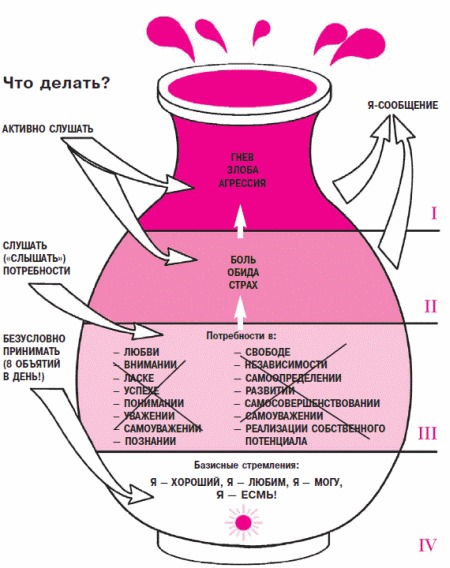 Приложение 3Общелагерное мероприятие «День восстановительной культуры» Просмотр видеофильмов и их обсуждение1 шаг – 12 минутный информационно-просветительский фильм Школьные службы примирения: объединяя усилия http://www.youtube.com/watch?v=GW2xo6Htkxk – фильм АКИПКРО о проекте «Школьные службы примирения» для всех возрастов. Этим фильмом можно открывать тематический день.2 шаг – просмотр художественных фильмов:Возмездие. Железнодорожник. Английский фильм 2013 г. my-hit.org/film/413573/, www.tvcok.ru/film/vozmezdie-4.html, aleksmudrak.ru/vozmezdie-zheleznodorozhn...2013-smotret-onlajn/ - художественный фильм – для ребят 14-17 лет;cgo.perm.ru/page-nash-izdaniya.html Пермский опыт – Фильм о правах ребенка – для ребят 11-13 лет или фильм ДОМДля ребят 6,5-10 лет можно выбрать и посмотреть мультипликационный фильм про Лунтика - http://vse-serii-podryad.ru/ или мультфильм ДОМ - http://gidonline.club/2015/03/dom-2015/ 3 шаг – обсуждение содержания фильма с позиции восстановительного реагирования на нарушения правил. Примерные вопросы для обсуждения:Какие ситуации вы выделяете и считаете конфликтными? Что случилось, в чем конфликт?Что чувствовали вы, когда это увидели? Что чувствовали участники конфликта, как можно, не занимая ничью позицию героев, помочь им восстановить отношения? Как и что сделали герои, чтобы восстановить отношения?Что чувствуете вы, когда мы эти конфликты обсудили?Чем для вас интересен или не интересен прожитый день?Приложение 4Проведение отрядной «свечки» на основе технологии «круги сообщества»Методический видеофильм Антона Коновалова о технологии «круги сообщества» - предварительный просмотр вожатыми – video.yandex.ru/users/konovalov-a/view/12 Приложение 5Листы анкетного опроса по итогам тематического дня «День восстановительной культуры»Приложение 6Модельный лист рефлексивного рассказа о конфликтной ситуации, имеющей значение для подростка (письменная медиация)Педагогическая цель проведения письменной медиации – снятие эмоционального напряжения подростка, связанного с состоянием, вызванным участием в конфликтной ситуации в позиции «жертва» или «правонарушитель». Воспитание культуры рефлексивного отношения к конфликтной ситуации и поиска собственной ресурсной составляющей для конструктивного выхода из состояния «конфликта».Инструкция по проведению: при сообщении подростка-участника конфликта или сообщении любого другого лица о наблюдаемом конфликте с участием подростков волонтер-медиатор (вожатый, подросток) встречается с участниками конфликтной ситуации.Вожатый, волонтер-медиатор: Предлагает свою помощь как посредника: «Я представитель волонтерского отряда медиаторов. Наша задача – помощь в организации переговоров между участниками конфликтной ситуации с целью принятия вами самими решения о том, как восстановить ситуацию, как вы сами установите безопасные отношения при общении друг с другом. Мы не занимает ничью сторону и не несем ответственности за ваши решения. Наша задача – создать безопасные условия для вашего разговора. Разговор будет идти в нашем присутствии по определенным правилам: вы станете участниками встречи только при добровольном на то согласии обеих сторон; все что будет говориться на встрече – строго конфиденциальная информация, никто ни о чем никуда не сообщает, за исключением одной информации – если что-то станет известно об угрозе жизни и здоровью участников; когда говорит один, второй слушает; говорим только о ситуации, о делах, без личных оскорблений; если вы о чем-то договоритесь, то это оформляется договором – медиативным соглашением, этот договор будет у каждого из вас и медиатора, этот договор может быть представлен по требованию администрации лагеря, родителям, или инспектору КДНиЗП, то есть административным органам».Получать согласие на разговор следует именно в таком порядке: сначала у обидчика, потом у жертвы, чтобы в случае отказа обидчика лишний раз не травмировать жертву. Им предлагается заполнить рефлексивный лист в присутствии медиатора. В случае отказа обидчика или жертвы от медиации лист заполняется, но может не сдаваться. Если и одна, и вторая сторона согласны на медиацию, можно провести предварительный разговор с каждым из участников конфликта по предложенным в листе вопросам. Потом по той же схеме проводится совместный разговор. ВАЖНО помнить, что при медиации не выясняется, кто виноват, не преследуется цель заставить обидчика попросить прощение, важно, чтобы состоялся разговор, который поможет понять что-то новое про себя, про другого, чтобы участники сами взяли на себя ответственность за новые отношения по новым, взаимно принимаемым правилам.Лист рефлексивного рассказа о конфликтной ситуации, имеющей значение для подростка (письменная медиация) можно использовать и для работы ящика доверия (рядом с ящиком разместить эти бланки), можно предложить заполнить ребятам на завершающем мероприятии дня «свечка».Лист рассказа о конфликтной ситуации, имеющей значение для подростка (письменная медиация)Акция «Азбука права» была для вас интересной?Да Нет Не знаюАкция «Азбука права» была для вас полезной?Да Нет Не знаюЗнаете ли вы, какие у вас есть права?ДаНет ЧастичноОткуда вы узнали о своих правах?Школа, лагерьСМИОт окружающих людей (в т.ч. родителей)Проводят ли с вами разъясняющие беседы о правовой культуре?ДаНетИногда Как вы относитесь к сотрудникам полиции?С уважениемС настороженностьюЗатрудняюсь ответитьКак вы думаете, помогают адвокаты людям или нет?ДаНет Зависит от ситуацииМожет ли подросток  высказывать свое мнение?Да  НетИногдаШкольнику 11 лет, может ли он ездить на переднем сидении автомобиля?Да Нет Не знаюМожно ли привлечь к уголовной ответственности ребенка в возрасте 12 лет?Да Нет Не знаюМожно ли поместить ребенка в возрасте 11 лет в специальное учреждение закрытого типа за совершение общественно опасного деяния?Да Нет Не знаюСогласны ли вы с утверждением, что получение общего образования – это не право, а обязанность несовершеннолетнего?Да Нет Не знаюКакое право вы реализуете в детском оздоровительном лагере?Акция «Азбука права» была для вас интересной?Да Нет Не знаюАкция «Азбука права» была для вас полезной?Да Нет Не знаюЗнаете ли вы, какие у вас есть права?ДаНет ЧастичноОткуда вы узнали о своих правах?Образовательная организация (в т.ч. лагерь)СМИОт окружающих людей (в т.ч. родителей)Проводят ли с вами разъясняющие беседы о правовой культуре?ДаНетИногда Как вы относитесь к правоохранительным органам?С уважениемС настороженностьюЗатрудняюсь ответитьКак вы думаете, помогают адвокаты людям или нет?ДаНет Зависит от ситуацииМожет ли подросток  высказывать свое мнение?Да НетИногдаШкольнику 13 лет, может ли он ездить на переднем сидении автомобиля?Да Нет Не знаюПо достижению 14 лет школьница трудоустроилась в ремонтную бригаду, может ли она без согласия родителей распоряжаться заработком?Да Нет Не знаю14-летние подростки покатались на автомобиле соседа без его разрешения, после того, как закончился бензин, бросили его и скрылись. Грозит ли им уголовная ответственность?Да Нет Не знаюШкольнику 15 лет, могут ли его взять на работу во время каникул без согласия родителей?Да Нет Не знаюСогласны ли вы с утверждением, что по закону уголовная ответственность наступает и за незаконные приобретение, и за хранение, и за изготовление, и за переработку, и за хищение наркотических средств?Да Нет Не знаюКакое право, по вашему мнению, является главным для подростков?Глава 1. Что делать с агрессией и гневом?Прогноз погоды. Игра 1 (с 8 лет)Камушек в ботинке. Игра 2 (с 6 лет)Спустить пар. Игра 3 (с 9 лет)Толкалки. Игра 4 (с 8 лет)Кроме того... Игра 5 (с 10 лет)«Рубка дров». Игра 6 (с 8 лет)«Дамский бокс». Игра 7 (с 10 лет)Да и нет. Игра 8 (с б лет)«Тух-тиби-дух» Игра 9 (с 6 лет)Довольный — сердитый. Игра 10 (с 8 лет)Любовь и ярость. Игра 11 (с 9 лет)Агрессивное поведение. Игра 12 (с 9 лет)Безмолвный крик. Игра 13 (с 9 лет)Король. Игра 14 (с б лет)Отдать приказ. Игра 15 (с 6 лет)Ворвись в круг. Игра 16 (с 8 лет)Глава 3. Учимся сотрудничествуНеожиданные картинки. Игра 33 (с 6 лет)«Толовомяч». Игра 34 (с 6 лет)«Небоскреб». Игра 35 (с 6 лет)«Трио». Игра 36 (с 8 лет)Картонные башни. Игра 37 (с 6 лет)Распускающийся бутон. Игра 38 (с 9 лет)Конфета в бутылке. Игра 39 (с 10 лет)Сиамские близнецы. Игра 40 (с 6 лет)Рисунок в два этапа. Игра 41 (с 8 лет)Двое с одним, мелком. Игра 42 (с б лет)Один и вместе. Игра 43 (с 8 лет)История с продолжением. Игра 44 (с 8 лет)«Graffiti». Игра 45 (с 9 лет)Ангелы и змеи. Игра 46 (с 9 лет)Групповой портрет. Игра 47 (с 8 лет)Глава 5. Проблемы можно решатьКовер мира. Игра 62 (с 6 лет)Сладкая проблема. Игра 63 (с 6 лет)Любовь и злость. Игра 64 (с 9 лет)«Выше-ниже». Игра 65 (с 9 лет)Коробка переживаний. Игра 66 (с 9 лет)Цветочный дождь. Игра 67 (с 6 лет)Шутливое письмо. Игра 68 (с 9 лет)Небеса и ад. Игра 69 (с 8 лет)Примирение. Игра 70 (с 10 лет)Верный друг. Игра 71 (с 9 лет)Голосование. Игра 72 (с 9 лет)Строгие рамки. Игра 73 (с 10 лет)Шаг 1Конфликтная ситуация. Как я понял, что произошло? – описание ситуацииШаг 2Объяснение ситуации исходя из представлений о кувшине эмоций и чувств- моя эмоция- какая неудовлетворенная в этой ситуации потребность лежит?-какое чувство продемонстрировал мне участник моего конфликта?- какая неудовлетворенная потребность его за этим чувством стоит?Шаг 3 Активно слушать ДРУГОГО ЧЕЛОВЕКА- обязательно глаза в глаза, лицом к лицу!!!- обращение – ты, тебе-тебя-имя, отражение эмоции.См. подробнее в книге Ю. Гиппенрейтер «Чудеса активного слушания».Цель – снизить агрессивность, установить контакт на уровне доверия, рационализация проблемыШаг 4 Я - сообщение (высказывание)1. Я-мне-меня2. Чувство конкретизации3. Конкретная ситуацияЦель – визуализация своих чувствШаг 5Петля пониманияПравильно ли я тебя понял(а)Цель – уточнить смысл сказанного другим участником коммуникацииЭтапыФормы проведенияКомментарии/действияПредварительная работаФормирование команды хранителя и волонтеровчто нас объединяет как команду?почему нам хорошо вместе?какие ценности позволяют нам включать в наше сообщество-круг других людей?зачем мы это делаем?в каких конфликтных случаях мы можем проводить круг?Определение ситуаций, пригодных для рассмотрения в КругеМозговой штурм и обсуждениемногочисленность участников конфликта?многовариантность позиций?как и кто будет хранителем и кто волонтером?какие личные истории могут быть актуализированы?Предварительные встречи с участниками КругаИндивидуальные беседы с каждым (добровольность участия!)кто станет участником?каковы правила проведения круга?каковы правила безопасности участников круга?роль хранителей?степень участия жертвы и нарушителя?Встреча всех участников Круге1. Создание основ для диалога.приветствие, объяснение цели Круга;раунд знакомства;достижение договоренности по правилам Круга (хранитель, волонтеры и/или участники);раунд личных историй;благодарность присутствующим за рассказы Встреча всех участников Круге2. Обсуждение ситуации, проблем, интересов  и намерений.  рассказы о переживаниях, чувствах, проблемах;определение вопросов, которые волнуют участников;проблем, интересов, намерений, надежд;поддержка позитивных высказываний и предложений;(хранитель и волонтеры);подведение итоговВстреча всех участников Круге3. Рассмотрение возможных вариантов решения ситуации и проблем, выявленных в ходе встречи.обсуждение возможных решений (раунды);создание условий для достижения консенсуса по плану действий (хранитель и волонтеры)Встреча всех участников Круге4. Достижение соглашения.в Круге определяются:пункты соглашения или общей точки зрения (раунды), в том числе механизм реализации решений, следующие шагиВстреча всех участников Круге5. Закрытие.подведение итогов: соглашение/следующие шаги (хранители);завершающий обмен мыслями о встрече в Круге (раунд) Поддержка выполнения решений Круга -Круг обсуждения результатовКруг группы поддержкичто нам удалось уяснить как для хранителей круга?чему мы научились?удалось ли нам создать пространство для ответственных действий участников конфликта?кто и когда и как будет отслеживать результаты круга?  Вопрос анкетыОтветыОтветыОтветыВопрос анкетыданетНе знаю«День восстановительной культуры» был для тебя интересным? Верно ли утверждение: «Восстановительная культура реагирования – это обязательно помириться и простить своего обидчика»?Верно ли утверждение: «Восстановительная культура – это умение понять, почему ты именно так действовал, почему твой обидчик или обиженный именно так действовал, умение договориться о новых правилах отношений с ним, чтобы жить свободно»?Верно ли утверждение: «При проведении переговоров с участниками конфликта на основе правил медиации медиатор не встает ни на чью сторону, является гарантом соблюдения правил: не высказывать личных оскорблений, соблюдать последовательность разговора, слушать другого, предлагать для решения ситуации то, что сам готов выполнить»?Верно ли утверждение: «Понимающее слушание» – это когда тебя слушают и с тобою во всем соглашаются»?Верно ли утверждение: «Понимающее слушание» – это когда с тобою совместно назвали то чувство, которое ты сейчас испытываешь, и помогли тебе в ситуации конфликта самому себя успокоить»?«День восстановительной культуры» был для тебя полезным?Что произошло с тобой, что мучает, вызывает боль в душе? Опиши как можно подробнееВспомни и опиши свои чувства тогда, во время конфликтной ситуации, и сейчас, когда ты эту ситуацию вспоминаешь и описываешь, или кому-то про неё рассказываешьКак ты думаешь, почему это произошло именно с тобою?Как ты думаешь, что чувствовал твой обидчик/обиженный? Почему ты так решил?Как ты думаешь, к чему приведет ваш конфликт? Что будет дальше?Что ты хочешь, чтобы реально было? Как хочешь, чтобы продолжались твои отношения с обидчиком/обиженным?Что ты сам готов сделать, чтобы все сложилось, как ты сам того хочешь?Если готов к встрече с обидчиком или обиженным тобою, подпиши фамилии и имена участников конфликтаКакие вопросы ты хочешь обсудить с другой стороной конфликта?